Диспетчер автомобильного транспорта, Красноярский крайОсновная информация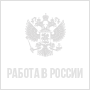 Паритет-плюс Общество с ограниченной ответственностьюдо 30 000 руб.12.06.2020Служба занятостиКГКУ «ЦЗН Березовского района»Адрес места работыКрасноярский крайДополнительная информация по адресу: 662520, пгт Березовка, р-н Березовский, ул Трактовая, д. 80Информация о регионеДополнительная информация по вакансии: Сохраненное рабочее место
знать систему автограф гланас,путевые листы, товарно-транспортных накладных
Дисциплинированность
ОтветственностьПрофессия: Диспетчер автомобильного транспортаОткликнутьсяПожаловатьсяДанные по вакансииГрафик работы: Сменный графикТип занятости: Полная занятостьКоличество рабочих мест: 1Премии и бонусыДополнительные бонусы: Социальный пакетКонтактная информацияКонтактное лицо: Ведерникова Алена АнатольевнаТелефон:+7(391)2040405Эл. почта:vedernikova.aa@paritet-plus.ruДругое:+7(991)3742951Должностные обязанностиЗнать систему автограф гланас, оформление путевых листов, товарно-транспортных накладных, сменный график работы.Требования к кандидатуОпыт работы (лет): 2 годаТребования: Знать систему автограф гланас, оформление путевых листов, товарно-транспортных накладных, сменный график работы.Образование: Среднее профессиональное---------------------------------------- Менеджер по логистике, Красноярский крайОсновная информацияИП Дрофичева Наталья Николаевна35 000 руб.16.06.2020РаботодательАдрес места работыКрасноярский край, г. Красноярск, Молокова улицаДом: 27Информация о регионеДополнительная информация по вакансии:Работа в комфортном офисеДружный коллективГрафик 5/2 с 09-00 до 18-00Оплата без задержек + премииОфициальное оформление со всеми вычетами налоговПерспектива карьерного ростаОткликнутьсяПожаловатьсяДанные по вакансииГрафик работы: Полный рабочий деньТип занятости: Полная занятостьКоличество рабочих мест: 1Контактная информацияКонтактное лицо: НатальяТелефон:89964288933Должностные обязанностиоформление пакета товарно-сопроводительных документовприем,обработка и контроль выполнения заявок,сверка с заказчикамиконтроль сроков годности продукциивзаимодействие с удаленными складамиработа во внутренней программе компаниисоставление отчетов о проделанной работе.Требования к кандидатуТребования:желание работать и добиваться результатовобучаемость и стремление к развитиюнавыки уверенного пользователя ПКготовность к командировкамоперативное принятие решенийаккуратность и исполнительностьответственность и инициативность